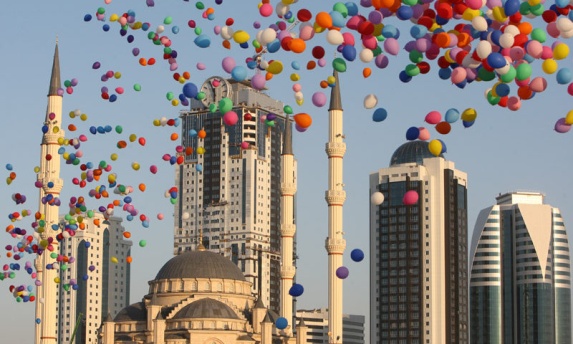 ПРИГЛАШАЕМ В ГРОЗНЫЙ НА ЮБИЛЕЙУВАЖАЕМЫЕ НАШИ ТУРИСТЫ!Приглашаем вас принять участие в праздновании 200-летия Грозного! Вас ждёт восхитительная вечерняя шоу-программа и праздничный салют. Не пропустите...                           Тур «Юбилейный Грозный»                                                         02 октября  2018                                                              8 дней / 7 ночей. ЦЕНА: 17000/15500 руб.Комфорт-тур без ночных переездов!!!Маршрут тура: Севастополь – Керчь – Краснодар – Грозный – Краснодар – КерчьВНИМАНИЕ!!! АКЦИЯ РАННЕГО БРОНИРОВАНИЯ!!!При бронировании и 100% оплате тура за 1 месяц и более до начала тура - скидка 1000 руб./чел.!!!* В стоимость тура входит: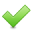 Транспортное обслуживание по всему маршрутуСопровождение группы кураторами направленияПроживание в указанных гостиницах на базе завтраковСтрахование от несчастного случаяЭкскурсионное обслуживание в городах: Краснодар, Грозный. В стоимость тура НЕ входит: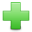 обеды и ужинывходные билеты на объекты посещения:Посещение Аргунского ущелья и крепости Итум-Кали (на 2-х спринтерах в сопровождении чеченских гидов) – 1200 руб.Итум-Кали Краеведческий музей - 50 руб., башня - 30 руб.Нихалоевские водопады – 100 руб.Озеро Кезеной-Ам (на 2-х спринтерах в сопровождении чеченских гидов) – 1200 руб.Вход на вертолетную площадку Бизнес центра в "Грозный-Сити"- обзор с высоты 33-го этажа вечернего города – 100 руб.Музей Ахмат Хаджи Кадырова – 100 руб.1 день. 02.10.2018. Переезд в Краснодар.10:30 выезд из Керчи.Переезд в г. Краснодар.Обзорная экскурсия по городу."ВЕЧЕРНИЙ КРАСНОДАР"
Самый лучший способ узнать город- это пройтись по улице Красной, главной улице города, увидеть памятник Екатерине Великой, памятник Кубанским казакам, Триумфальную арку и многие другие достопримечательности, пообщаться с горожанами, пообедать в уютном кафе в центре города, наслаждаясь природой скверов и неспешной музыкой фонтанов...Но лучше экскурсоводов историю этого красивейшего города никто не расскажет!Размещение в гостинице. Свободное время. Ночлег.2 день. 03.10.2018. Переезд в г. Грозный.Завтрак. Выселение из гостиницы.Переезд в праздничный Грозный.Современная Чечня словно Эмираты Кавказа: древние постройки и восстановленные города, небоскребы, впечатляющие мечети, гостеприимные люди и все это на фоне дикой природы величественного Кавказского хребта.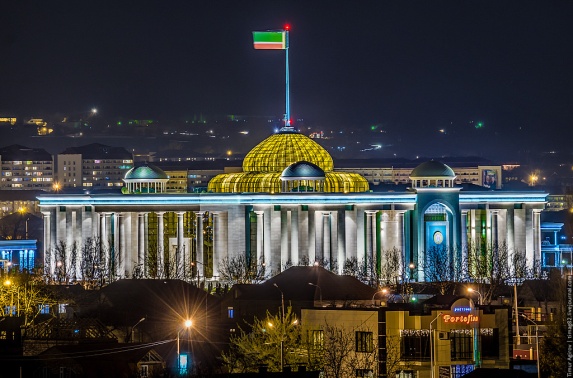 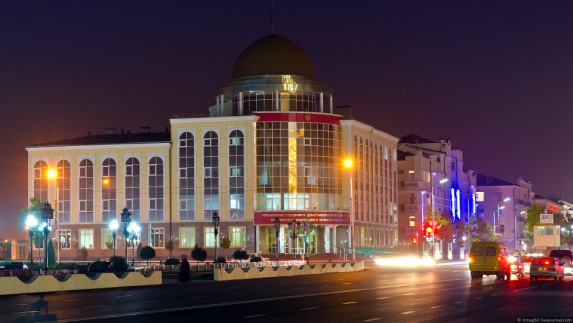 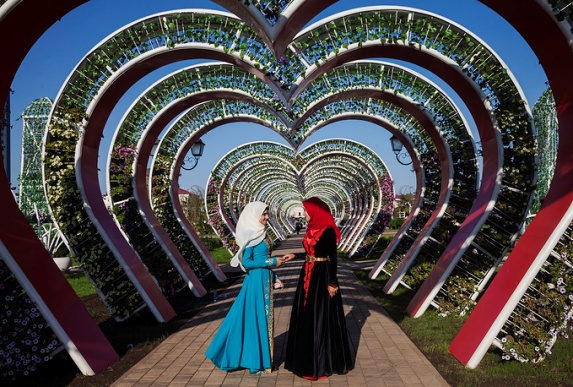 Размещение в гостинице. Ночлег. 3 день. 04.10.2018.  Знакомство с г. Грозный.Завтрак. Обзорная автобусно- пешеходная экскурсия."Вас ждет город Грозный, ждет Чечня, ждут наши горы. Лучше и красивее места не найти! Кто не был в Грозном и республике, тот не живет, а существует"" – говорит Кадыров.Мы увидим: Аллею Славы (с посещением), Сквер Журналистов, Проспект Путина, Чеченский Дом моды FirDaws, Национальный Чеченский Театр, Мечеть "Сердце Чечни", Цветочный Сад, новый восстановленный православный храм Михаила Архангела и много другое, в том числе Разрущенную Часть Грозного, Чеченское Море.Обед (за доп. плату).Свободное время на неспешные прогулки, шопинг, посещение торговых центров и ярмарок.Главные метки туристического маршрута по Грозному носят имена двух знакомых всей стране деятелей — это Ахмат Кадыров и… Владимир Путин. Проспект им. Кадырова (а некогда Ленина) — длиннейшая улица во всем городе, его основная артерия, которая пересекает практически весь Грозный, впадая в проспект им. Путина (бывший Победы). В том месте, где два видных политика «соединяются», и расположен исторический центр чеченской столицы.В центре города большое количество ресторанов и кафе с национальной кухней , и не только.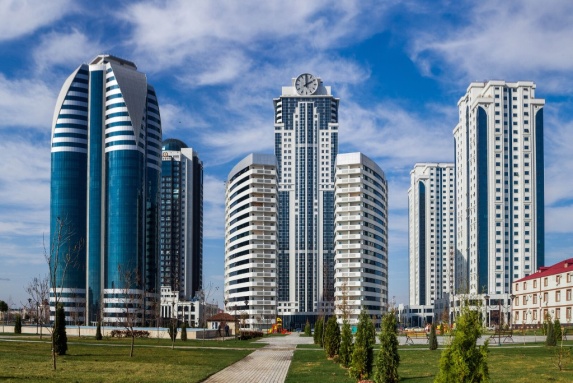 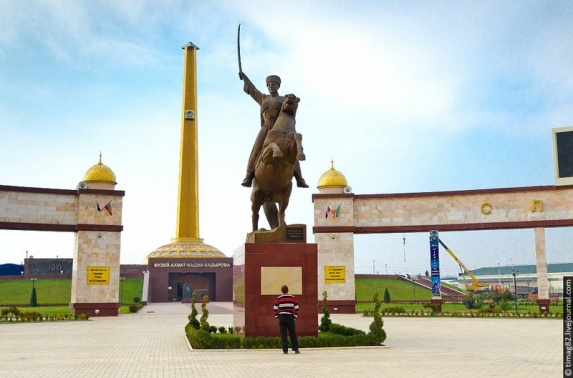 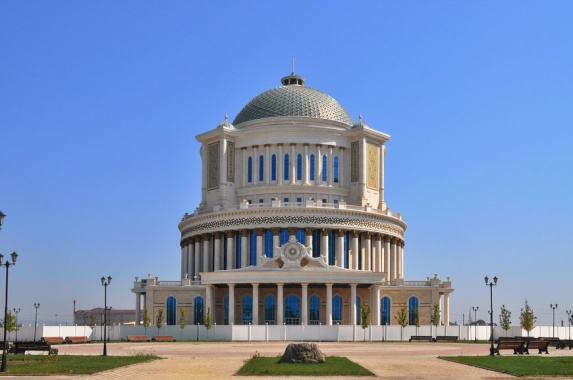 Прогулка с экскурсоводом по ночному городу, Мечеть "Сердце Чечни" с прекрасной подсветкой и фонтанами и посещение вертолетной площадки ЗДАНИЯ БИЗНЕС-ЦЕНТРА(ВЫСОТА 33-ГО ЭТАЖА). Грозный-Сити - это пять высоток, в которых располагаются офисные помещения, гостиница, жилые квартиры, магазины. Это самые высокие высотки в России (после Москвы-Сити), и вы почти в Арабских Эмиратах. Часы на одной из башен - 14 метров в диаметре - самые большие в Европе.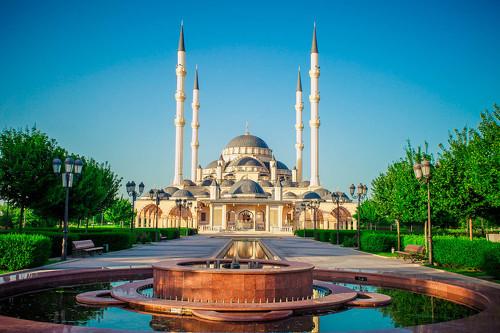 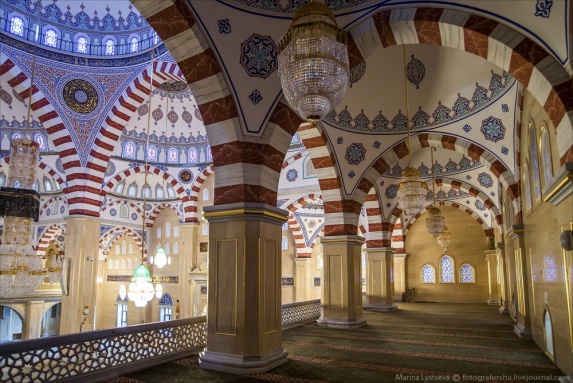 Возвращение в гостиницу. Свободное время. Ночлег.4 день. 05.10.2018. Празднование 200-летия столицы Чечни- города Грозного!Свободное время.Участие в праздновании 200-летия Грозного.Вечерняя шоу-программа. Праздничный салют.Возвращение в гостиницу. Ночлег.5 день. 06.10.2018. Посещение Аргунского ущелья.Ранний завтрак.Экскурсия в Аргунское ущелье (ФАКУЛЬТАТИВНО за доп. плату) – в край башен и колыбель нахов – пожалуй, одноо из самых захватывающих и познавательных путешествий по чеченской земле. Здесь же находятся знаменитые древние Ушколойские башни-близнецы, давно ставшие визитной карточкой Чеченской Республики. Аргунское ущелье расположено в самом сердце Чечни. В XVI—XVII веках по ней проходили русские и грузинские посольства, дивясь сказочной и дикой красоте Аргунской теснины, изумляясь суровому быту ее обитателей. Еще со времен Тамерлана Аргунское ущелье приобрело известность своей недоступностью. Орды кочевников неоднократно пытались с севера прорваться по этому ущелью в Закавказье, но никогда им это не удавалось. Аргунское ущелье с древнейших времен было важнейшей дорожной артерией Чечни. Через него проходили важнейшие пути в Грузию, Дагестан, Осетию.Дорога в Итум-Кали, вырублена в известняковых скалах. Она поражает туристов своим величием и красотой. Природа здесь дикая, нетронутая, сохранившая черты первобытности. По дороге вы сможете полюбоваться красивым водопадом. Струи воды обрываются по подвесной скале с высоты 10,5 метров. У селения Башин-Кале на крутом обрыве вы увидите труднодоступную старинную башню, а в Ушкалое вам предстоит увидеть знаменитые Ушкалойские башни. В Итум-Кали запланировано посещение Краеведческого музея имени Хусейна Исаева, на территории средневекового замкового комплекса Пхакоч. В нём хранится старинное оружие, утварь, предметы быта, орудия труда, которым более ста лет.Обед в кафе с национальной кухней (за доп. плату).На обратном пути посещение г. Аргун и мечети "Сердце Матери". Интересная, необычная и даже, можно сказать, нетрадиционная мечеть построенная в стиле хай-тек. Построили эту мечеть на месте прежней, которая была разрушена во время чеченских войн. Мечеть посвящена матери Рамзана Кадырова - Аймани Кадыровой.
Мечеть рассчитана на 15 тысяч человек и имеет 26 входных дверей. Вдоль лестницы, которая ведет к центральному входу, стекают два ручья с рыбами. Вокруг святыни разбит парк удивительной красоты. Здесь посажено около ста видов фруктовых деревьев. Отдельным украшением мечети является центральная люстра. Она весит семь тонн и достигает тридцати метров в диаметре. Тысяча лампочек, составляющих единую композицию, расписана аятами из Священной Книги. Помимо своей необычной архитектуры, мечеть имени Аймани Кадыровой имеет еще одну особенность – это ее кровля. Уникальность покрытия, в том, что в зависимости от погоды, она способна менять оттенки. Роспись на деревянных основаниях выполнена с использованием сусального золота высшей пробы и натуральных масляных красок. Над оформлением святыни трудились лучшие дизайнеры и мастера по камню. Белый мрамор на стенах украшен золотым напылением.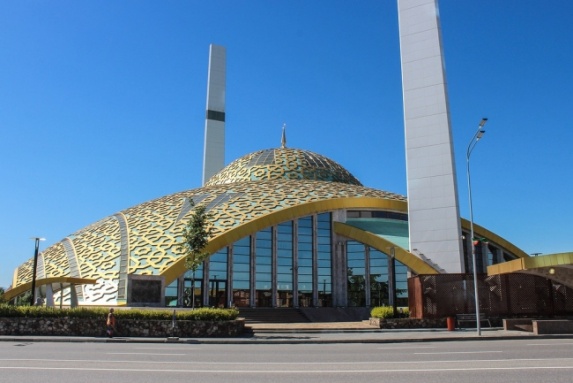 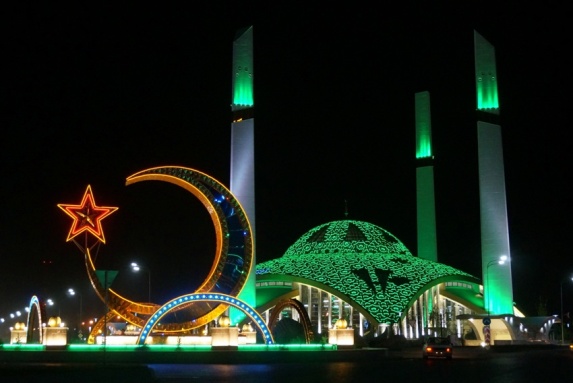 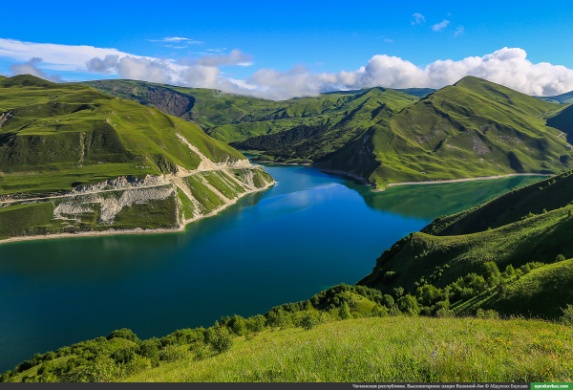 Возвращение в гостиницу. Свободное время. Ночлег.6 день. 07.05.2018. Посещение озера Кезеной-Ам.Завтрак.Свободный день или ФАКУЛЬТАТИВНЫЙ выезд на озеро Кезеной-Ам (за доп. плату).Удивительной красоты озеро Кезеной-Ам — «Жемчужина Кавказа», находится на высоте 1870 метров над уровнем моря. Кезеной-Ам — самое крупное высокогорное озеро не только в Чеченской Республике, но и на всём Северном Кавказе . С высоты перевала Харами, что на востоке озера, открывается удивительно красивый пейзаж: широкая долина, в конце которой среди причудливой формы утесов раскинулась голубовато-лазурная чаша озера. Озеро окутано интереснейшими легендами и хранит множество загадок и тайн, завесу на которые вам приоткроет местный экскурсовод. Обед (за доп. плату) в ресторане Кезеной-Ам или знакомство с местным колоритом и национальный обед в чеченской семье.По желанию посещение республиканского рынка «Беркат». Чтобы почувствовать специфику города, интересно посетить не только главные достопримечательности проспекта Путина, но и пройти по городскому рынку. Центральный городской рынок в Грозном – «Беркат». Беркат в переводе на русский – изобилие, достаток. Всё на рынке красиво и аппетитно, многое необычно.Возвращение в гостиницу. Свободное время. Ночлег.7 день. 08.10.2018. Переезд в Краснодар.Завтрак. Освобождение номеров.Вечернее прибытие в г. Краснодар.Размещение в гостинице. Свободное время. Ночлег.8 день. 09.10.2018. Переезд в Крым.Завтрак. Освобождение номеров.Переезд в Крым.Для дружных компаний и организованных групп действуют индивидуальные ценовые условия.Примечание:Начало формы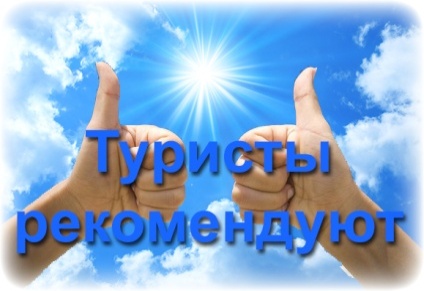 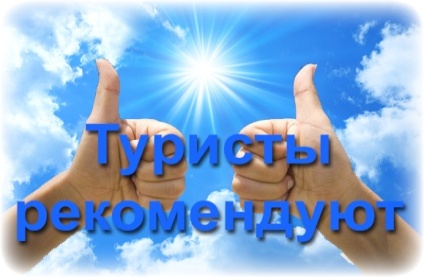          САМЫЙ ПОПУЛЯРНЫЙ ТУР СЕЗОНА   У КЕРЧАН   «СКАЗОЧНАЯ АДЫГЕЯ»Мы едем 27 июляЦЕНА: 7900/7500 руб.3дня/2ночи (проживание и питание: 2 ночи+2 завтрака, включено в стоимость)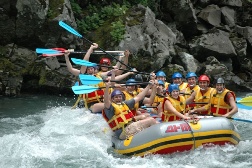 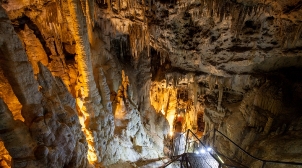 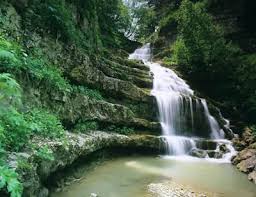 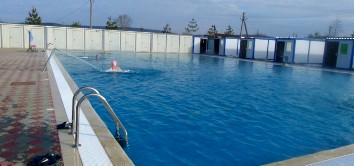 В программе: Экскурсия на Уазах и газелях на живописные смотровые площадки плато Лаго-Наки..Рафтинг-сплав по реке «Белая» на рафтах (12-ти местных надувных лодках).Посещаем Азишскую пещеру.Посещаем уникальный  природный объект   Хаджохскую теснину.Пешеходная прогулка к горному  ущелью  «Руфабго» с его водопадами. Купание  в  геотермальном источнике, в большом бассейне с проточной водой (+37)градусов. Далее Вас ждут захватывающие приключения в экстрим-парке Мишоко  «КАБАРДИНКА+АБРАУ-ДЮРСО»Мы едем 07 июля ( и каждую субботу)Цена: 2200  руб.В программе: Посещение «СТАРОГО  ПАРКА»-культурного центра и тематического архитектурного парка- единственного на Черноморском побережье Кавказа. На площади более гектара нашли свое воплащение основные эпохи мировой культуры и эстетики: античная Греция,древний Египет,эпохи Средневековья и Ренесанса,Восточная и Православная культуры,культура нородов Кавказа.Создан уникальный эффек единства:в одном зеленом пространстве разные  «временные точки» и парковая архитектура уживаются и дополняют друг друга.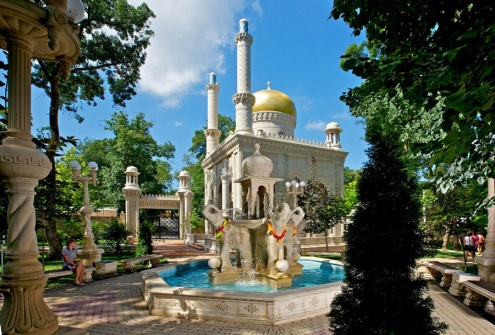 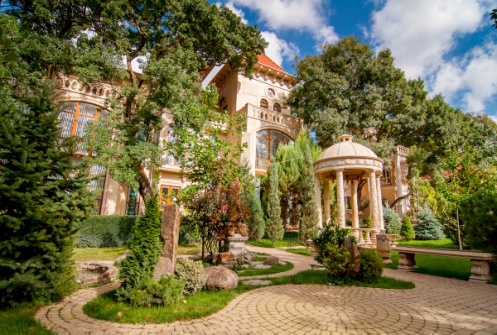 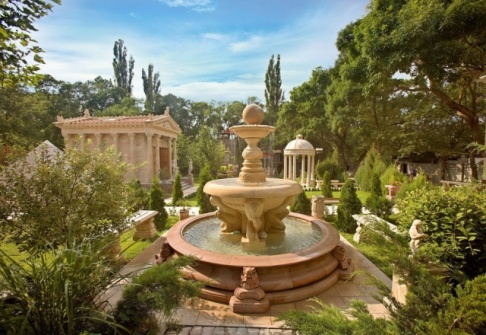 Переезд в пос. Абрау-Дюрсо. Экскурсия  по Винному дому «Абрау-Дюрсо»,   дегустация (пять сортов шампанского – каждая проба по 60 мл). Для тех,  кто не смог или не пожелал пойти на дегустацию предоставляется свободное время для прогулки у живописного озера Абрау.  Посещение фирменного магазина, в котором можно приобрести продукцию винзавода. На Набережной расположено много  интересных объектов и достопримечательностей, среди которых можно отдельно выделить фонтан «Брызги шампанского», памятник Утесову и аллею роз (или влюбленных).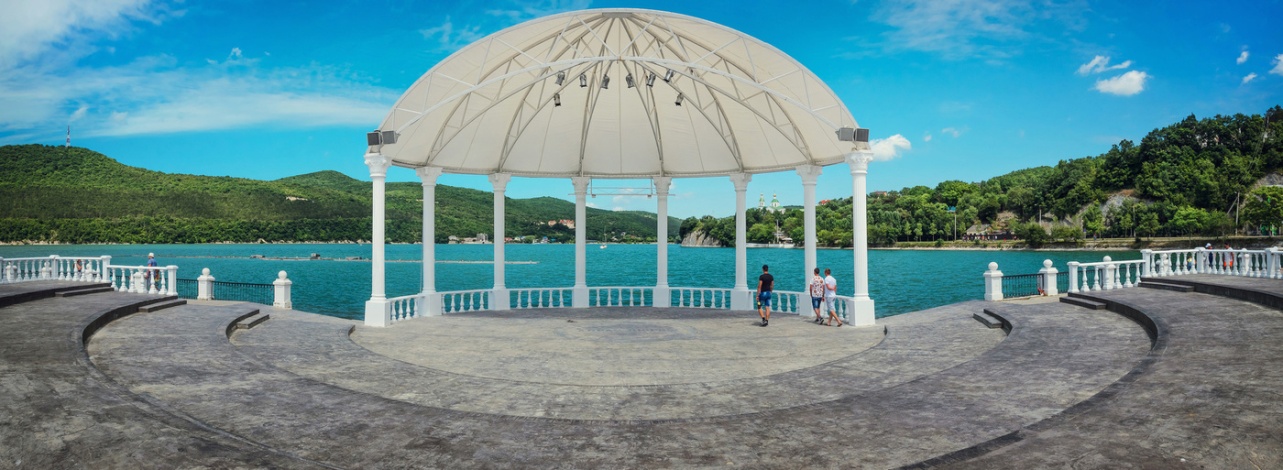 РАДЫ ВИДЕТЬ ВАС В НАШИХ ТУРАХ!ПУТЕШЕСТВОВАТЬ С НАМИ УВЛЕКАТЕЛЬНО,КОМФОРТНО,И БЕЗОПАСТНО !ПРИГЛАШАЕМ НА РАБОТУ:ТРЕБУЮТСЯ  АГЕНТЫ  ПО ОРГАНИЗАЦИИ ЭКСКУРСИЙВАКАНСИЯ НА ЛЕТНИЙ СЕЗОН!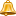 Места  работы:  улица Ленина, район  автовокзала, Набережная, пляжные зоны отдыха и другие места с повышенным трафиком людей. Опыт подобной работы — приветствуется, но при необходимости обучаем. Работа сочетается с познавательным отдыхом и экскурсионными поездками по Крыму.Обязанности:
Консультирование отдыхающих по экскурсионным маршрутам;
Продажа экскурсионных билетов.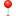 ПРЕДЛАГАЕМ  БОЛЬШОЙ ВЫБОР  ТУРОВ ПО РОССИИ  и КРЫМУ.Бронируем отели и авиабилеты, продаем  путевки  в санатории с лечением и без лечения, в детские летние лагеря, билеты на автобус «КЕРЧЬ-МОСКВА».С подробной информацией о турах можно  познакомиться на страничке Туристического Агентства  Екатерины Булыгиной, в офисе,  или по телефону. Принимаем коллективные заявки. Ответим на все ваши вопросы  тел.7(978) 72 18 352,+7(978) 81 99 535. Ждем Вас в офисе по адресу ул. Еременко 30-Д (западная платформа автовокзала, напротив остановки автобусов  28,5.Рядом магазин «Конфискат»).